Bronze Fluency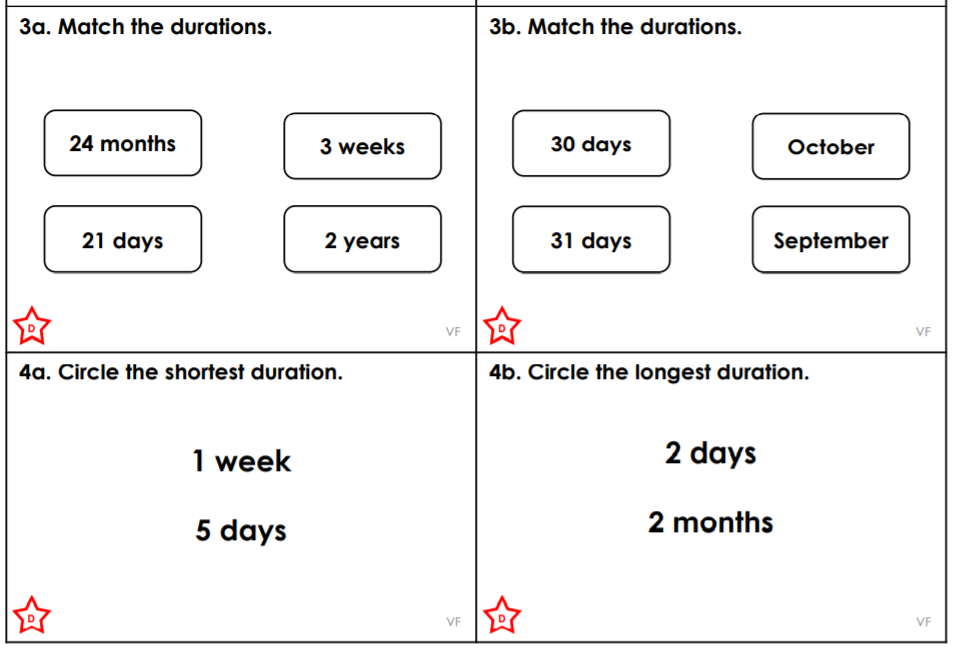 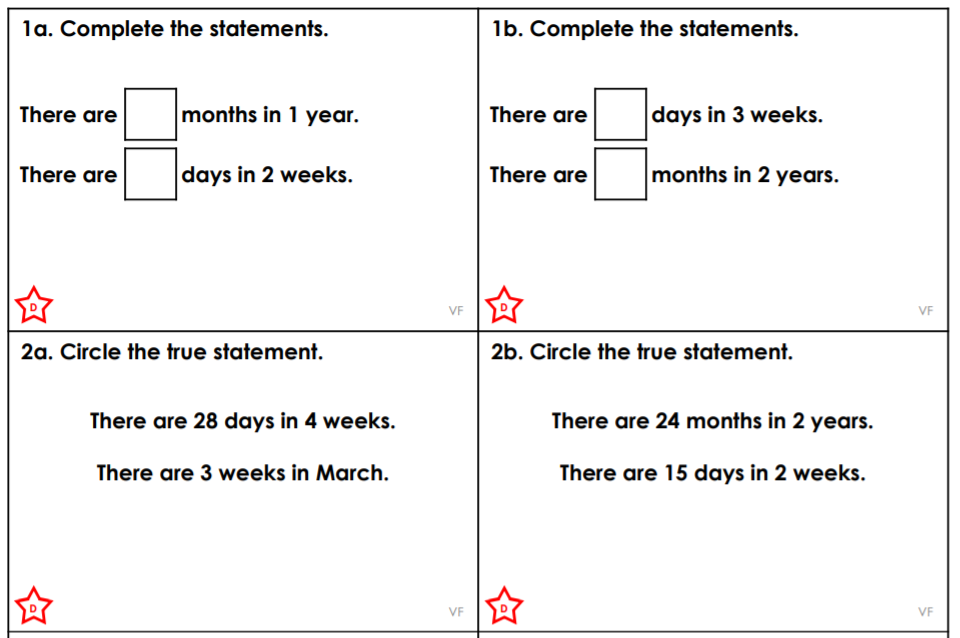 